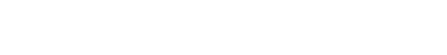 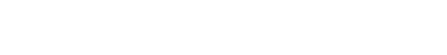 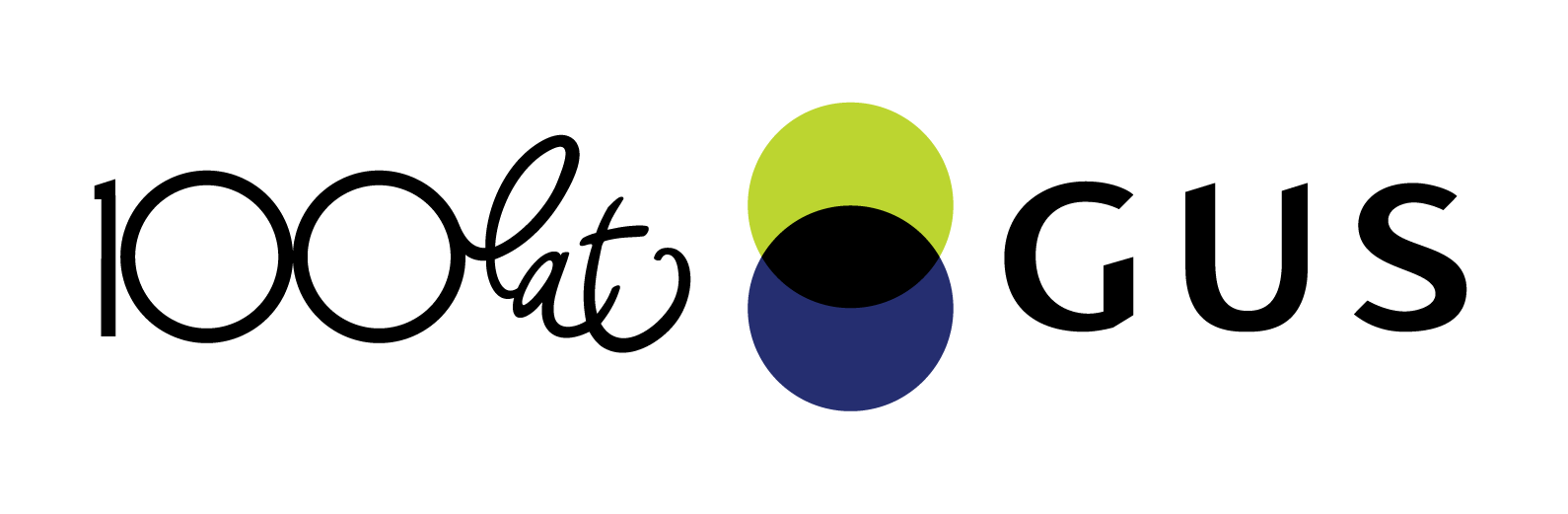 Wyniki finansowe instytucji kultury w okresie I-VI 2018 rokuW pierwszym półroczu 2018 r. wyniki finansowe w badanych instytucjach kultury były korzystniejsze od uzyskanych w analogicznym okresie poprzedniego roku. Przychody z całokształtu działalności (przychody ogółem) wzrosły w tym czasie o 9,7%, a koszty uzyskania tych przychodów (koszty ogółem) o 7,9%.Tablica 1. Podstawowe dane o badanych instytucjach kulturyPrzychody z całokształtu działalności (przychody ogółem) badanych instytucji kultury były w pierwszym półroczu 2018 roku wyższe o 9,7% od osiągniętych rok wcześniej i wyniosły 4 652,3 mln zł. W strukturze tych przychodów 93,1% stanowiły przychody netto ze sprzedaży produktów, towarów i materiałów, 6,8% pozostałe przychody operacyjne oraz 0,1% przychody finansowe. Najwyższe przychody ogółem uzyskały badane instytucje kultury mające siedzibę w województwie mazowieckim (udział przekroczył 25,4%) oraz małopolskim (11,8%) i śląskim (10,5%).Koszty uzyskania przychodów z całokształtu działalności (koszty ogółem) w badanym okresie były wyższe o 7,9% od poniesionych rok wcześniej i wyniosły 4 363,7 mln zł. W strukturze tych kosztów 99,1% stanowiły koszty operacyjne, 0,8% pozostałe koszty operacyjne, 0,1% koszty finansowe. Podobnie jak w przypadku przychodów ogółem, najwyższe koszty ogółem wygenerowały jednostki mające siedzibę w województwie mazowieckim (24,7%), małopolskim (11,5%) i śląskim (10,6%).Wynik finansowy brutto wyniósł 288,6 mln zł (zysk 340,0 mln zł, strata 51,4 mln zł).Wynik finansowy netto ukształtował się na poziomie 288,0 mln zł (wobec 196,4 mln zł przed rokiem), przy wzroście zysku netto (o 30,5%) i spadku straty netto (o 19,2%).INFORMACJE SYGNALNE21.09.2018 r.W pierwszym półroczu 2018 r. przychody z całokształtu działalności badanych instytucji kultury wzrosły w skali roku o 9,7%.Wynik finansowy netto instytucji kultury w pierwszym półroczu 2018 r. wyniósł 288,0 mln zł.W pierwszym półroczu 2018 roku nakłady inwestycyjne badanych instytucji kultury wyniosły 264,3 mln zł i były (w cenach bieżących) o 69,8% wyższe niż rok wcześniej. Ponad 34% nakładów inwestycyjnych poniosły instytucje kultury w województwie mazowieckim, 11,8% w kujawsko-pomorskim i 11,3% w małopolskim.Nakłady poniesione na wartości niematerialne i prawne spadły w skali roku o 12,6% i w pierwszym półroczu 2018 r. wyniosły 5,1 mln zł. Największy udział w nakładach na wartości niematerialne i prawne miały jednostki z województw: mazowieckiego, małopolskiego, lubuskiego, śląskiego i pomorskiego – łącznie blisko 76%.Tablica 2. Przychody ogółem i koszty ogółem badanych instytucji kultury według wybranych działów i grup PKD w okresie I-VI 2018 r.W pierwszym półroczu 2018 r. działało ponad 4,6 tys. samorządowych instytucji kultury.Dane prezentowane w niniejszym opracowaniu zostały przygotowane na podstawie kwartalnego sprawozdania o finansach instytucji kultury, zawierającego skrócony rachunek zysków i strat. Instytucje kultury to mające osobowość prawną państwowe lub samorządowe jednostki organizacyjne (bez względu na liczbę pracujących), których przeważający rodzaj działalności jest zaklasyfikowany według PKD 2007 jako: działalność związana z produkcją filmów, nagrań wideo, programów telewizyjnych, nagrań dźwiękowych i muzycznych – dział 59 w sekcji J (Informacja i komunikacja); działalność twórcza związana z kulturą i rozrywką – dział 90 w sekcji R (Działalność związana z kulturą, rozrywką i rekreacją); działalność bibliotek, archiwów, muzeów oraz pozostała działalność związana z kulturą – dział 91 w sekcji R (Działalność związana z kulturą, rozrywką i rekreacją), z wyłączeniem parków narodowych.Sprawozdanie złożyło 4 666 podmiotów z 4 690 aktywnych instytucji kultury.Opracowanie merytoryczne: Departament Przedsiębiorstw Agnieszka RuszczyńskaTel: 22 608 33 44e-mail: a.ruszczynska@stat.gov.plRozpowszechnianie:Rzecznik Prasowy Prezesa GUS Karolina DawidziukTel: 22 608 3475, 22 608 3009e-mail: rzecznik@stat.gov.plWydział Współpracy z Mediami tel.: 22 608 34 91, 22 608 38 04faks: 22 608 38 86e-mail: obslugaprasowa@stat.gov.pl www.stat.gov.pl  @GUS_STAT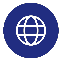 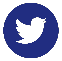 @GlownyUrzadStatystyczny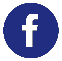 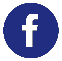 WYSZCZEGÓLNIENIEI-VI 2017I-VI 2018I-VI 2017=100WYSZCZEGÓLNIENIEw milionach złotychw milionach złotychI-VI 2017=100Przychody ogółem4 239,54 652,3109,7Koszty ogółem4 042,54 363,7107,9Wynik finansowy brutto197,0288,6146,5Wynik finansowy netto196,4288,0146,6Zysk netto260,2339,5130,5Strata netto63,751,580,8Nakłady inwestycyjne155,7264,3169,8Nakłady na wartości niematerialne i prawne5,85,187,4